USWORTH COLLIERY PRIMARY SCHOOL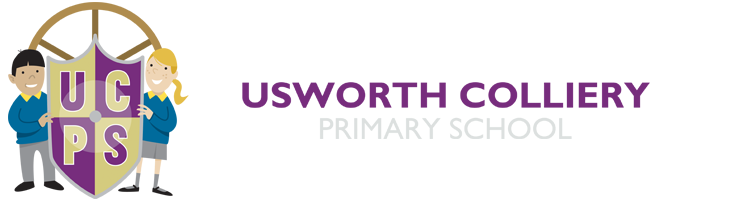  SPORT AND PE PREMIUM STRATEGY 2019-2020   NB: Increase of 10% of the whole school on track+ to make expected progress at the end of the key stage and an increase of 6% above expected (compared to 2017/2018)SummarySummarySummarySummaryAcademic Year:2019-20Total Sports & PE premium funding: £19,970Number of children on roll397Initially written:Date of internal reviews: July 2019January 2020July 2020Key achievements to date:Areas for further improvement and baseline evidence of need:Gaining silver standard in School Games award in 2018/19.Gaining gold standard in Sunderland PE standards charter mark in 2018/19.Employment and training of PE TA effectively assisting teaching of PE lessons.Sports Council in place – leading and effecting change.Increased participation in extra-curricular programme.New PE assessment framework is effectively in place and as a result tracking data is more accurate.Significant increase in participation across the school in inter competition at both level 1 and 2. Further staff CPD (individual and whole school) based upon analysis of need.Review and adapt all outdoor physical activity opportunities during recreation times, including increasing numbers of play leaders.Introduce intra-school competitions for all year groups.Extend range of after school club sporting opportunities.Attainment at end of academic year 2018/2019 Attainment at end of academic year 2018/2019 Attainment at end of academic year 2018/2019 Attainment at end of academic year 2018/2019 Attainment at end of academic year 2018/2019 Attainment at end of academic year 2018/2019 Attainment at end of academic year 2018/2019 Attainment at end of academic year 2018/2019 Cohorts for 2019/2020% pupils on track+ to meet expected standard at the end of key stage% pupils on track+ to meet expected standard at the end of key stage% pupils on track+ to meet expected standard at the end of key stage% pupils above expected standard% pupils above expected standard% pupils above expected standardCohorts for 2019/2020ALLBoysGirlsALLBoysGirls189% (51/57)86% (30/35)91% (21/22)23% (13/57)17% (6/35)32% (7/22)296% (52/54)97% (33/34)95% (19/20)32% (17/54)32% (11/34)30% (6/20)391% (48/53)92% (22/24)90% (26/29)26% (14/53)29% (7/24)24% (7/29)492% (54/59)87% (34/39)100% (20/20)22% (13/59)26% (10/39)15% (3/20)595% (57/60)92% (34/37)100% (23/23)35% (21/57)38% (14/37)30% (7/23)698% (55/56)96% (23/24)100% (32/32)29% (16/56)42% (10/24)19% (6/32)Y6 currently meeting national curriculum requirements for swimming and water safetyY6 currently meeting national curriculum requirements for swimming and water safetyWhat percentage of your current Year 6 cohort swim competently, confidently and proficiently over a distance of at least 25 metres?86%What percentage of your current Year 6 cohort use a range of strokes effectively [for example, front crawl, backstroke and breaststroke]?65%What percentage of your current Year 6 cohort perform safe self-rescue in different water-based situations?49%Schools can choose to use the Primary PE and Sport Premium to provide additional provision for swimming but this must be for activity over and above the national curriculum requirements. Have you used it in this way?YesNOTE: Year 4 will have two full terms of swimming and those in Year 4/Year 5 who have not met the standard will catch up in the summer term.NOTE: Year 4 will have two full terms of swimming and those in Year 4/Year 5 who have not met the standard will catch up in the summer term.Barriers to LearningBarriers to LearningBarriers to LearningASocial Deprivation:  According to IDACI, 35% of our children live in the bottom 10% of the most deprived areas nationally, 74% in the bottom 20% and 78% in the bottom 30%.  This affects the level of engagement in sporting activities outside of school due to the lack of funds to spend on such activities for a sustained period.BLack of activity outside of school: A large amount of children (60%+) participate in little or no physical activity outside of the school day CAttainment on entry: Physical development on entry to school continue to be significantly lower than what would be regarded as typical for many children of a similar age. DSocial Care Needs: Our school has a large number of children (22%+) who have been supported historically or currently by outside agencies including social care and family support workers. These families are exposed to the wide range of risk factors that affect health, family unit, prosperity.  Desired OutcomesDesired OutcomesDesired outcomes and how they will be measuredSuccess CriteriaAll pupils have the opportunity to participate in at least one competitive sport, through inter/intra-school competitions.Regular intra-competitions held for a range of sport led by PE lead and Sports Council.PE lead monitors participation at events.Access all competitions (as appropriate) from Gateshead SSP and Sunderland clusters.Staff CPD, PE lead/TA monitoring of teaching/playing competitive sports in lessons, including staff feedback, pupil voice, learning walks, etc.PE lead/TA monitoring teaching of competitive sport through lessons providing support and challenge where necessary.Increase the number of pupils completing extra-curricular sporting activities throughout the year (83% for 2017/2018)Planned range of activities after school clubs extended to include other sports/physical activity to achieve Gold standard in School Games Award led and managed by PE lead.PE lead monitors participation in events.Promote pupils who accesses sport outside of school and share achievements with the whole school community via social media.  Provide pupils/parents with information on local sporting activities/events regularly.Increase range of opportunities available for physical activities/sports during recreational times.Review completed of physical activities/sports available at lunch/break times.  Action plan created/completed, shared with pupils and evaluated.Pupils as leaders, including sports council and play leaders, take responsibility to independently promote physical activity (initially with support from key adults).  Pupil voice and observations show effectiveness and areas to develop.Competitive sport embedded in PE lessons across time.All pupils compete in intra-school competitions.Increased number of pupils attending inter-school competitions (155 pupils in 2018/2019)Achieve gold award for School Games Award.More sport/physical activity after-school clubs each term (7 each term in 2018/2019).More pupils accessing sport/physical activity outside of school.Effective CPD to support teaching of competitive sports.  Teachers confident in delivering PE in lessons, particularly competitive sport.  All pupils accessing a range of physical activity/sports each day (including during lunch and break).Academic Year: 2019/20Total fund allocated: £19,970Date Updated: July 2019Date Updated: July 2019Key indicator 1: The engagement of all pupils in regular physical activity Key indicator 1: The engagement of all pupils in regular physical activity Key indicator 1: The engagement of all pupils in regular physical activity Key indicator 1: The engagement of all pupils in regular physical activity Percentage of total allocation:Key indicator 1: The engagement of all pupils in regular physical activity Key indicator 1: The engagement of all pupils in regular physical activity Key indicator 1: The engagement of all pupils in regular physical activity Key indicator 1: The engagement of all pupils in regular physical activity 55%School focus with clarity on intended impact on pupils:Actions to achieve:Funding allocated:Evidence and impact:Sustainability and suggested next steps:Ensure high quality extra-curricular coaching and offer a varied programme with access for all across both key stages. Allow further opportunities to compete inter-school competitions.All pupils compete in intra-school competitions.Pupils access physical activity/sport daily.Key pupil leaders independently organise sports/physical activities during break and lunch times.Extend physical activity/sport after school clubs accessible for all year groups.  Extend the number of weeks clubs run.Increase numbers play leaders – Children and lunch staff led sporting activities.Offering all children at least 2 hours of PE/physical activity each week, whole school sports day, Intra school competitions and staff led clubs.PE lead to organise/manage regular intra-school competitions for all pupils/staff.Continue daily HIIT training/physical exercise for all pupils 15 minutes each day at the end of lunchtime led by pupils.PE lead/TA to increase opportunities for pupils to complete competitive sport daily at unstructured times through play leader/self-organised games.SLT/PE lead review provision for sports/physical activity at break and lunch times and ensure pupils have access to high quality activities/equipment.Physical activity breaks introduced in lessons where appropriate to re-engage learning and develop mindfulness.Lease minibus to allow pupil more opportunities to attend sporting events.Extra 20 catch up swimming sessions for those Y5 pupil who have not achieved standard in Y4.Tiny Tweeties music/movement/dance for reception pupils and parents.Extend Colliery Challenge Crew engaging pupils who do not usually complete sport/physical activity.£6,000 – coaches for after-school clubs£420– Training for play leaders scheme£2000 towards leasing minibuses. (25% of total cost)£1000 for extra swimming£500 towards the cost of Tiny Tweeties£1000 for equipment for playtimes.Key indicator 2: The profile of PE and sport being raised across the school as a tool for whole school improvementKey indicator 2: The profile of PE and sport being raised across the school as a tool for whole school improvementKey indicator 2: The profile of PE and sport being raised across the school as a tool for whole school improvementKey indicator 2: The profile of PE and sport being raised across the school as a tool for whole school improvementPercentage of total allocation:Key indicator 2: The profile of PE and sport being raised across the school as a tool for whole school improvementKey indicator 2: The profile of PE and sport being raised across the school as a tool for whole school improvementKey indicator 2: The profile of PE and sport being raised across the school as a tool for whole school improvementKey indicator 2: The profile of PE and sport being raised across the school as a tool for whole school improvement0%School focus with clarity on intended impact on pupils:Actions to achieve:Funding allocated:Evidence and impact:Sustainability and suggested next steps:Promote range of sports within the whole school to inspire all pupils to participate by celebrating success.Inspire pupils using role models by identifying with success and work ethic, including local personalities and pupils within school.Extend use of school sports twitter page with updates of intra and inter school competition, including festival results. Increase followers through promotion.School sports noticeboard updated regularly and weekly sporting updates in the school newsletter.Sports Council play active role in promoting sport/physical activity.Promotion of pupils who complete sports outside of school trough social media and within school.Sports Day organisation review and practice altered accordingly.PE lead ensures that science/PSHCE curriculum’s coverage of healthy lifestyles in all year groups is progressive and year groups use opportunities for visits/visitors, including LAF team and Cooking for Life.  Assemblies feature inspirational sportspeople at least once a month.No allocated funding.Key indicator 3: Increased confidence, knowledge and skills of all staff in teaching PE and sportKey indicator 3: Increased confidence, knowledge and skills of all staff in teaching PE and sportKey indicator 3: Increased confidence, knowledge and skills of all staff in teaching PE and sportKey indicator 3: Increased confidence, knowledge and skills of all staff in teaching PE and sportPercentage of total allocation:Key indicator 3: Increased confidence, knowledge and skills of all staff in teaching PE and sportKey indicator 3: Increased confidence, knowledge and skills of all staff in teaching PE and sportKey indicator 3: Increased confidence, knowledge and skills of all staff in teaching PE and sportKey indicator 3: Increased confidence, knowledge and skills of all staff in teaching PE and sport38%School focus with clarity on intended impact on pupils:Actions to achieve:Fundingallocated:Evidence and impact:Sustainability and suggestednext steps:Consistently good teaching of PE throughout school due to effective CPD.Continue to support the delivery of the PE curriculum. Buy SLA and use all services from the Gateshead Sports Coordinators Package (Provide staff training, access to intra competitions, tailored support for PE led and delivery of the PE curriculum)Continue to employ and utilise teaching assistant specifically for supporting PE/sports, including lessons, after school clubs and break time activities. Staff CPD from observing coaches completing taster sessions/after school and team-teaching, where appropriate.Sports Council provide pupil voice on PE/Sports provision.PE lead accesses Sunderland subject leader CPD/network meetings in addition to Gateshead clustersCPD for teachers determined by staff audit (individual and whole school) given by specialist PE coaching from GSCP.All staff part of intra-competitions and receive support from Sports TA in developing confidence in teaching competitive sports within PE lessons.PE lead/TA to continue to monitor teaching, learning and assessment of PE lessons to ensure best practice (including implementation of CPD and competitive sports). Individual support provided.£2,250 for package£700 staff CPD.£4,000 towards the cost of PE/Sports TA.£600 towards the cost for releasing PE leader for monitoring throughout the year.Key indicator 4: Broader experience of a range of sports and activities offered to all pupilsKey indicator 4: Broader experience of a range of sports and activities offered to all pupilsKey indicator 4: Broader experience of a range of sports and activities offered to all pupilsKey indicator 4: Broader experience of a range of sports and activities offered to all pupilsPercentage of total allocation:Key indicator 4: Broader experience of a range of sports and activities offered to all pupilsKey indicator 4: Broader experience of a range of sports and activities offered to all pupilsKey indicator 4: Broader experience of a range of sports and activities offered to all pupilsKey indicator 4: Broader experience of a range of sports and activities offered to all pupils7%School focus with clarity on intended impact on pupils:Actions to achieve:Fundingallocated:Evidence and impact:Sustainability and suggestednext steps:Introduce new sports to encourage greater external club links.Introduce a greater variety of clubs within school.Whole school taster sport session days for different sports other than those taught in PE and coaching in PE curriculum throughout the year.  Introduce new clubs as a result of tasters.SLT/PE lead review provision for sports/physical activity at break and lunch times and ensure pupils have access to high quality activities/equipment.New sports offered through after school clubs on a termly basis.Develop tag rugby team, play teams with local schools and enter tournament. Train pupils and develop independence at organising sport/games during free time, initially using Sports CouncilPE leader to monitor pupils who access sports and target individual pupils.£1500 towards the cost of specialist coaches for taster sessions and PE coaching.Also see funding from Key indicator 1.Key indicator 5: Increased participation in competitive sportKey indicator 5: Increased participation in competitive sportKey indicator 5: Increased participation in competitive sportKey indicator 5: Increased participation in competitive sportPercentage of total allocation:Key indicator 5: Increased participation in competitive sportKey indicator 5: Increased participation in competitive sportKey indicator 5: Increased participation in competitive sportKey indicator 5: Increased participation in competitive sport0% (see Key indicator 1)School focus with clarity on intended impact on pupils:Actions to achieve:Fundingallocated:Evidence and impact:Sustainability and suggestednext steps:Increase number of teams entered into external sports competitions covering a range of sports.Increased opportunities to compete with PE lessons.Introduce regular intra-school sports competitions for all pupils/staff.Increased attendance at both Gateshead and Sunderland inter-school competitions. Both festival, level 1 and 2 competition by entering more teams for each event.Increased involvement with Sunderland LA for inter- competition and Washington cluster if appropriate.Intra-school competitions take place regularly with opportunities for all pupils to take part throughout the year competing against houses and aiming to win a trophy at the end of the year.  Intra-school competitions to include staff/pupil events each term with a different sport.PE lead and PE/Sport TA to support and train all teachers in extending competitive sport in lessons through CPD, as observations of intra-school competitions.  Monitored by PE lead in lessons.PE leader to manage/monitor the range of competitions involved in and also the pupils involved.See funding from Key indicator 1